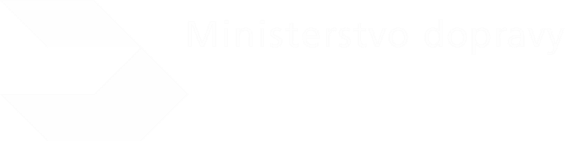 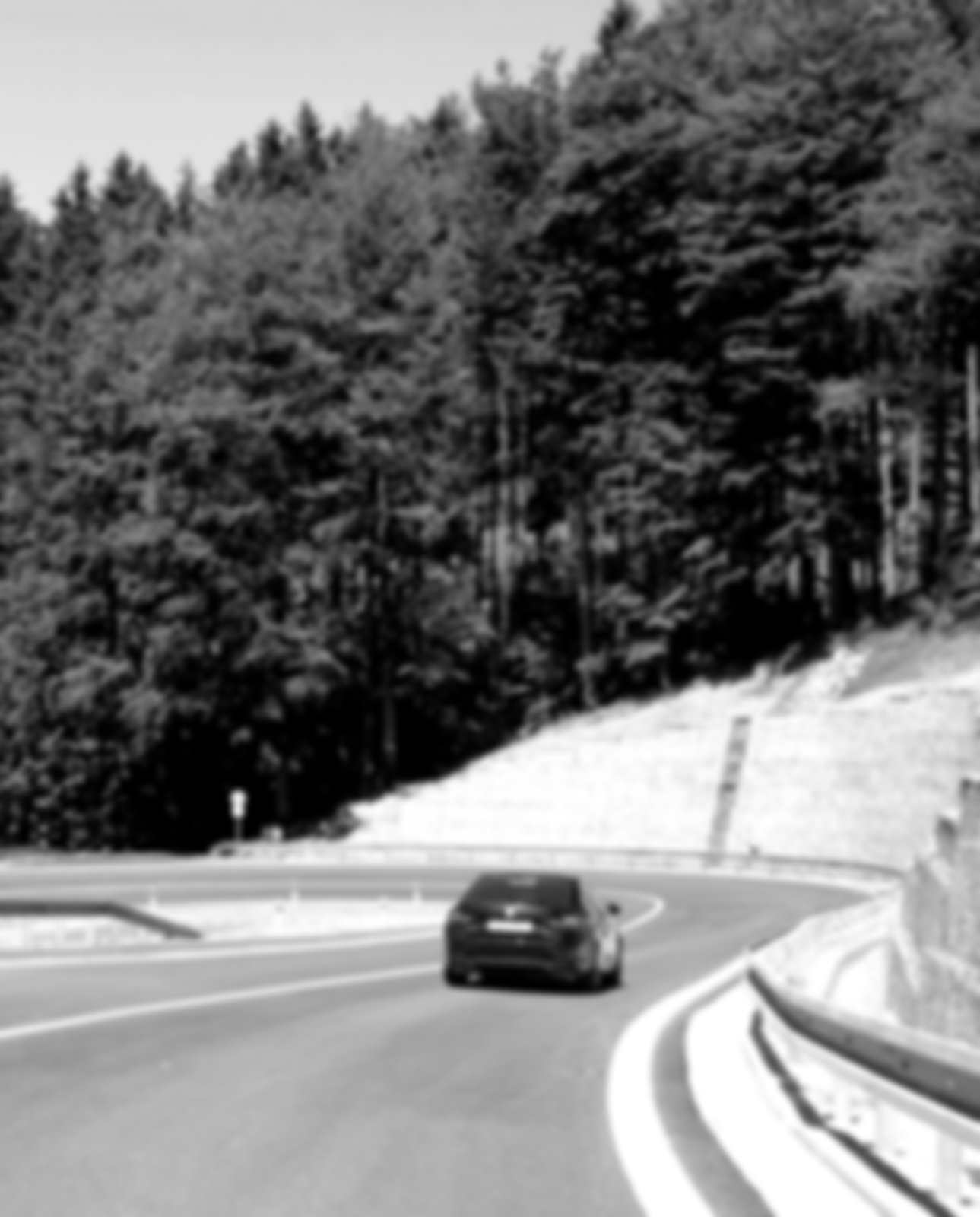 OBSAH	Počet bodovaných řidičů, počet dvanáctibodových řidičůObecními úřady obcí s rozšířenou působností (ORP) bylo v prosinci 2021 (stav k 31. 12. 2021) v centrálním registru řidičů evidováno 423 283 řidičů, kteří se dopustili přestupku (trestného činu) započítávaného do bodového hodnocení řidiče. Takový řidič má tedy na svém kontě alespoň jeden bod. Toto množství řidičů odpovídá 6,17 % všech registrovaných řidičů, tzn. každý cca 16. řidič je bodovaný.Tabulka 1 - přehled počtů bodovaných řidičů podle krajů a počtu bodůPři přepočtu na registrované řidiče je zřejmé, že nejvyšší podíl bodovaných řidičů je v Moravskoslezském kraji, nejnižší naopak v Praze.     41 268 Graf 1 - počty bodovaných řidičů v jednotlivých krajích     6,36% Poměr bodovaných mužů a žen je od poměru všech řidičů výrazně odlišný - tvoří ho v současnosti 81,04 % mužů a 18,96 % žen. Rozdíly mezi poměry bodovaných mužů a žen v jednotlivých krajích jsou nevýznamné (podíl mužů je mezi 79,20 % a 83,20 %).Přírůstky bodů za rok, složení udělených bodůTabulka 2 - meziroční přírůstky bodůTabulka přírůstků bodů srovnává absolutní počty bodů v kategoriích a krajích. Zvýrazněné hodnoty se váží ke konkrétnímu sloupci, tedy ke kategorii. Je tak možné určit, kde došlo k nejmenšímu (zeleně) nebo největšímu (červeně) přírůstku bodů. Záporné hodnoty znamenají, že v dané kategorii došlo ve srovnání s minulým rokem k úbytku řidičů s daným počtem bodů. Příklad: řidičů s 12 body přibylo nejvíce v Karlovarském kraji (-3, tedy tři ubyli) a ubylo nejvíce ve Středočeském kraji (213). Na následujícím grafu je znázorněno složení bodovaných řidičů podle počtu bodů. Největší skupinu řidičů tvoří ti, kteří mají na svém kontě 2 body, následuje skupina se 3 body a na třetím místě je skupina řidičů s 12 body; jen nepatrně menší jsou skupiny se 7 a se 4 body.Graf 2 - složení bodovaných řidičů podle počtu bodůSrovnání bodovaných řidičů podle pohlavíGraf 3 - absolutní počty bodovaných řidičů - srovnání podle pohlavíGraf 4 - přepočet bodovaných řidičů - relativní vyjádření vzhledem k celkovému počtu řidičů daného pohlavíPřehled bodovaných cizích státních příslušníkůBody do bodového hodnocení řidičů se evidují nejen u řidičů - občanů ČR, ale i u cizích státních příslušníků. Na základě výše uvedeného je v současné době evidováno 46 429 cizích státních příslušníků, kteří se dopustili přestupku (trestného činu) započítávaného do bodového hodnocení řidiče. Tento údaj vypovídá o tom, že se cizí státní příslušníci podílí na celkovém počtu bodovaných řidičů 10,97 %.Tabulka 3 - přehled počtu bodovaných cizích státních příslušníků podle počtu bodů a krajů Výrazně nadprůměrný údaj poměru bodovaných cizích státních příslušníků (v porovnání s počtem bodovaných řidičů celkem) lze zaznamenat v hl. m. Praze (18,70 %). Naopak nejnižší podíl cizích státních příslušníků vůči všem bodovaným řidičům je patrný v Pardubickém kraji (6,48 %).Graf 5 - srovnání stavů bodových kont cizích státních příslušníkůRozložení počtu bodů cizích státních příslušníků odpovídá přibližně rozložení všech bodovaných řidičů. Nejvíce cizích státních příslušníků má na svém kontě 2 body, dále 3, 7 a poté 4 body.Bodovaní řidiči podle věkuNejvětší skupinu bodovaných řidičů (skutečný počet) tvoří řidiči muži ve věku 45 let a řidičky ženy ve věku 44 let. Pokud vezmeme v úvahu celkový počet řidičů v určitém věku a k tomuto číslu vztáhneme počet bodovaných řidičů daného věku, pak v tomto případě můžeme konstatovat, že největší skupinu tvoří muži ve věku 26 a ženy ve věku 25 let.Graf 6 - absolutní počty bodovaných řidičů podle věkuGraf 7 - přepočet na počty řidičů v daném věkuDvanáctibodoví řidiči podle věkuNejvětší počet bodovaných řidičů, kteří mají na svém kontě 12 bodů, je ve věku 36 let. Nejvíce mužů s 12 body je evidováno ve věku 34 let, že pak shodně ve věku 33 a 36 let.Graf 8 - celkové počty řidičů s 12 body podle věkuNejvětší skupinu řidičů s 12 body tvoří muži ve věku 35 let a ženy ve věku 33 let, obojí v případě přepočtu na celkový počet bodovaných řidičů daného pohlaví. Prudký výkyv u žen ve věku 83, resp. 80 let je dán nízkým počtem bodovaných řidiček – například ve věku 83 let se nachází jen jedna žena s dosaženými 12 body, celkový počet bodovaných žen v tomto věku je 14 – to odpovídá podílu 7,14%, který se ve statistice jeví jako vysoký. V kategorii žen ve věku 33 let se naopak nachází 160 žen s 12 body z celkového počtu 2127 bodovaných. To odpovídá podílu 7,52 %, který je pro celkový přehled o statistice mnohem více vypovídající.Graf 9 - podíl řidičů s 12 body na celkovém počtu bodovaných řidičůBodovaní řidiči podle roku udělení řidičského oprávněníNejvíce bodovaných řidičů mužů je evidováno s rokem udělení řidičského oprávnění v roce 2008. Nejvíce bodovaných žen získalo řidičské oprávnění v roce 2000. Propad počtu bodovaných řidičů s rokem 2001 je způsoben výrazným poklesem udělení nových řidičských oprávnění v roce 2001, kdy vstoupil v platnost nový silniční zákon.Graf 10 - celkové počty bodovaných řidičů podle roku udělení řidičského oprávněníNejvětší skupinu bodovaných řidičů po přepočtu (v rámci pohlaví) tvoří muži s datem udělení řidičského oprávnění v roce 2016 a ženy s datem udělení řidičského oprávnění v roce 2015.Graf 11 - zastoupení bodovaných řidičů podle roku udělení řidičského oprávněníDvanáctibodoví řidiči podle roku udělení řidičského oprávněníNejvíce 12bodových řidičů je evidováno s rokem udělení řidičského oprávnění 2008. U žen tuto skupinu tvoří nejvíce řidiček s rokem udělení řidičského oprávnění rovněž 2008.Graf 12 - celkové počty 12bodových řidičů dle roku udělení řidičského oprávnění Při přepočtu na všechny registrované řidiče (v rámci pohlaví) tvoří největší podíl 12bodových řidičů ti, kterým bylo uděleno řidičské oprávnění v roce 2007 v případě mužů a v roce 2014 v případě žen.Graf 13 - zastoupení 12bodových řidičů podle roku udělení řidičského oprávněníOdečítání 4 bodůPodle § 123e odst. 1 písm. a) zákona č. 361/2000 Sb. řidiči, kterému nebyla ode dne uložení pokuty v blokovém řízení nebo nabytí právní moci rozhodnutí, na jehož základě mu byl v registru řidičů zaznamenán naposled stanovený počet bodů, pravomocně uložena sankce za přestupek nebo trest za trestný čin, spáchaný jednáním zařazeným do bodového hodnocení, po dobu 12 po sobě jdoucích kalendářních měsíců, se odečtou 4 body z celkového počtu dosažených bodů. V ČR byly odečteny max. 4 body za poslední rok celkem 334 877 řidičům. Tabulka 4 - odečítání bodů v jednotlivých krajích za poslední 2 rokyGraf 14 - přehled odečtů 4 bodů podle krajů za poslední 2 rokyOdečítání 3 bodů - školení bezpečné jízdyOd 1. 9. 2008 je možné absolvovat tzv. „školení bezpečné jízdy“, což je dobrovolné školení pro řidiče, kteří mají na svém bodovém kontě zaznamenány body. Školení se mohou zúčastnit řidiči, kteří nemají ke dni podání žádosti o účast na školení v registru řidičů zaznamenáno více než 10 bodů za porušení právních předpisů, ohodnocených méně než 6 body za jeden přestupek. Více informací o odečtu 3 bodů je obsahem ustanovení v § 123e, zákona 361/2000 Sb., o provozu na pozemních komunikacích a o změnách některých zákonů (zákon o silničním provozu).V období 1. 1. 2021 - 31. 12. 2021 podalo obecním úřadům obcí s rozšířenou působností žádost na základě potvrzení o ukončeném školení bezpečné jízdy celkem 1265 řidičů, kterým následně vznikl nárok na odečet 3 bodů.Graf 15 - celkový počet proškolených řidičů v jednotlivých krajích od 09/2008Graf 16 zobrazuje počty řidičů, kteří absolvovali školení bezpečné jízdy s následným odečtem bodů podle stavu bodového konta před absolvováním školení. Hodnoty ukazují i zájem řidičů, kteří mají na svém kontě méně než 3 body a přesto se přihlásili na školení bezpečné jízdy a následně požádali o odečet 3 bodů. Celkem tak již učinilo 437 řidičů. Graf 16 - počty proškolených řidičů podle stavu bodového konta před školenímSrovnání meziročních trendů Systém bodového hodnocení přestupků a trestných činů proti bezpečnosti provozu na pozemních komunikacích spáchanými řidiči motorových vozidel byl zaveden od 1. 7. 2006 na základě zákona č. 411/2005 Sb., kterým se mění zákon č. 361/2000 Sb., o provozu na pozemních komunikacích. Za toto více než desetileté období se již mohly projevit v dostatečné míře obecné vývojové trendy, týkající se rozložení počtu bodovaných řidičů, přestupků a trestných činů.Po počátečním nárůstu podílu bodovaných řidičů se jejich podíl v letech 2009 - 2011 v podstatě stabilizoval (14 % muži, 4 % ženy, 10 % celkem) a poté začal postupně klesat. Mohlo by se z toho soudit, že zavedení systému bodového hodnocení má nepochybně smysl pro udržení dlouhodobého trendu snižování počtu závažných následků dopravních nehod. Graf 17 - vývoj podílu bodovaných řidičů celkem, muži, ženy (2007 - 2021)Tabulka 5 - meziroční vývoj základních ukazatelů mezi roky 2020 a 2021 (k 31.12.2021)ZPRACOVAL:Ing. Tomáš Lukašíktomas.lukasik@mdcr.czOdbor komunikaceMinisterstvo dopravynábřeží Ludvíka Svobody 1222/12110 15 Praha 1Copyright © 2022 Všechna práva vyhrazena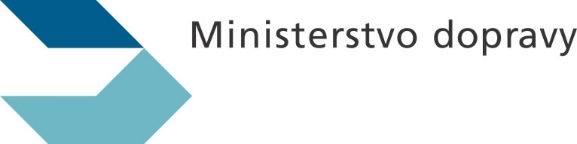 Kraj1 b2 b3 b4 b5 b6 b7 b8 b9 b10 b11 b12 bPočet bodovaných řidičůPodíl bodovaných řidičů Hl. m.  Praha2224136678199345928268533608401341312332388840 1104,52%Jihočeský 130196095469195015915912304267233201212242326 1516,03%Jihomoravský 2520148569002319728639743651500370396332347742 1385,59%Karlovarský 4984498247010475522901179187135116151180612 9296,95%Vysočina103683305834164512526371718244190182151129022 5096,65%Královéhradecký 104698505685185714536482070304254204227208625 6847,08%Liberecký 6895926422114689645171921207189189214234718 8526,87%Moravskoslezský 280320968101694959349016345067747690573533545757 0907,86%Olomoucký 97478524663169812055662539231211221208208422 4525,68%Pardubický 92386605268183313256511873257215252199173523 1916,90%Plzeňský 79387135058185811374732078212173186236224023 1575,86%Středočeský 196416570102323965234310184808460380397428578448 3495,36%Ústecký 1297110117043318516187893254508301290446491134 6536,99%Zlínský 1319101455057195717286712365281292251212174026 0186,93%ČR193871506558837034078243471031238435480639743770388141268423 2836,17%Kraj1 b2 b3 b34 b5 b6 b7 b8 b9 b10 b11 b12 bPočet bodovaných řidičůHl. m. Praha731-4888335-11850-237301515-12-2678Jihočeský 529-984-121182852631274322-38-178Jihomoravský 4941784113426419615310219702938-474236Karlovarský 66-53187-2861278-22-17-717-3-297Vysočina127109328-40541-84-346-1-13488Královéhradecký 382-746-54355-89-5185-36-4212-2-60-1035Liberecký 143-102-13178-71-29-7592-3122-135-320Moravskoslezský 468-94285109162-95789-323732-71097Olomoucký 292-10915981-15-60-24710-1-4-8-121-23Pardubický 63-806-331-99-145-88-1211-39-53-26-73-1598Plzeňský 263-1730-94229-138-60-82222-46-76-2776Středočeský 5501713536947-1553015117-213588Ústecký 174-29862-97285554-50371813-18-22Zlínský 249-521433-58-105467-1513-812-34182ČR4531-434561539366150-423105547068-864420Kraj1 b2 b3 b4 b5 b6 b7 b8 b9 b10 b11 b12 bPočet bodovaných řidičůPodíl ze všech bodovaných Hl. m. Praha55019661523808710154969778183695117 50118,70%Jihočeský955783901401103024121811191021 7456,67%Jihomoravský3612416157638544798568483132312736 26614,87%Karlovarský5342221710756171071562101451 1578,95%Vysočina14114091209222151632212817821903 58015,90%Královéhradecký112923583152119462891611717912 3669,21%Liberecký554083651587324314172018311451 6288,64%Moravskoslezský227324093039128084470342927311885 93110,39%Olomoucký7383035512675231711711810791 7787,92%Pardubický43528297126813423916202221751 5026,48%Plzeňský106105363725316049455352321431713 00612,98%Středočeský2221691114852430894823564945674055 43211,23%Ústecký858814902351065029924118182122 4196,98%Zlínský1328904141281623623916181115572 1188,14%ČR2 25517235101343 7552 8388025 4054203353034032 54446 42910,97%Kraj20202021RozdílHlavní Město Praha36 70632 169-4 537Jihočeský26 58220 911-5 671Jihomoravský44 90338 436-6 467Karlovarský10 5049 275-1 229Královéhradecký22 39919 573-2 826Liberecký15 27814 022-1 256Moravskoslezský50 30344 781-5 522Olomoucký20 19017 654-2 536Pardubický18 34417 123-1 221Plzeňský20 59715 906-4 691Středočeský43 46238 547-4 915Ústecký28 00925 619-2 390Vysočina19 87319 365-508Zlínský24 33921 496-2 843Celkem381 489334 877-46 61220202021CelkemmužiženyCelkemmužiženypočet řidičů6 837 8873 736 2863 101 6016 860 8933 732 3043 128 589podíl (%)54,6445,3654,40%45,60%počet bodovaných423 712345 72577 987423 283343 02880 255podíl z řidičů (%)6,29,252,516,17%9,19%2,57%podíl z bodovaných (%)81,5918,4181,04%18,96%počet 12bodových40 40637 1023 30441 26937 7563 513podíl z řidičů (%)0,590,990,110,60%1,01%0,11%podíl z bodovaných (%)9,5410,734,249,75%11,01%4,38%podíl z 12bodových (%)91,828,1891,49%8,51%bodovaní řidiči cizinci44 85746 429podíl z bodovaných (%)10,5910,97%